АДМИНИСТРАЦИЯКЛЮКВИНСКОГО СЕЛЬСОВЕТАКУРСКОГО РАЙОНА===================================================305502, Курская область, Курский район, Клюквинский сельсовет, д. Долгое, д. № 167ПОСТАНОВЛЕНИЕот 19.02.2019 № 41О присвоении адреса многоквартирному жилому дому и жилым помещениям (квартирам)Руководствуясь Федеральным законом от 06.10.2003 года № 131-ФЗ «Об общих принципах организации местного самоуправления в Российской Федерации», Постановлением Правительства Российской Федерации от 19.11.2014 года № 1221 «Об утверждении Правил присвоения, изменения и аннулирования адресов», рассмотрев обращение начальника ЖЭ(К)О № 10 (г. Воронеж) Филиала ФГБУ «ЦЖКУ» по ЗВО от 08.02.2019 № 146, Администрация Клюквинского сельсовета Курского района П О С Т А Н О В Л Я Е Т:Присвоить адрес объекту адресации – многоквартирному жилому дому: Российская Федерация, Курская область, Курский район, Клюквинский сельсовет, д. Халино,  ул. Ачкасова, дом 358.Присвоить адреса жилым помещениям (квартирам), расположенным по адресу Российская Федерация, Курская область, Курский район, Клюквинский сельсовет, д. Халино,  ул. Ачкасова, дом 358:- Российская Федерация, Курская область, Курский район, Клюквинский сельсовет, д. Халино,  ул. Ачкасова, дом 358, кв. 1;- Российская Федерация, Курская область, Курский район, Клюквинский сельсовет, д. Халино,  ул. Ачкасова , дом 358, кв. 2;- Российская Федерация, Курская область, Курский район, Клюквинский сельсовет, д. Халино,  ул. Ачкасова , дом 358, кв. 3.Постановление вступает в силу со дня его подписания и подлежит обнародованию.Глава Клюквинского сельсоветаКурского района                                                             В.Л. Лыков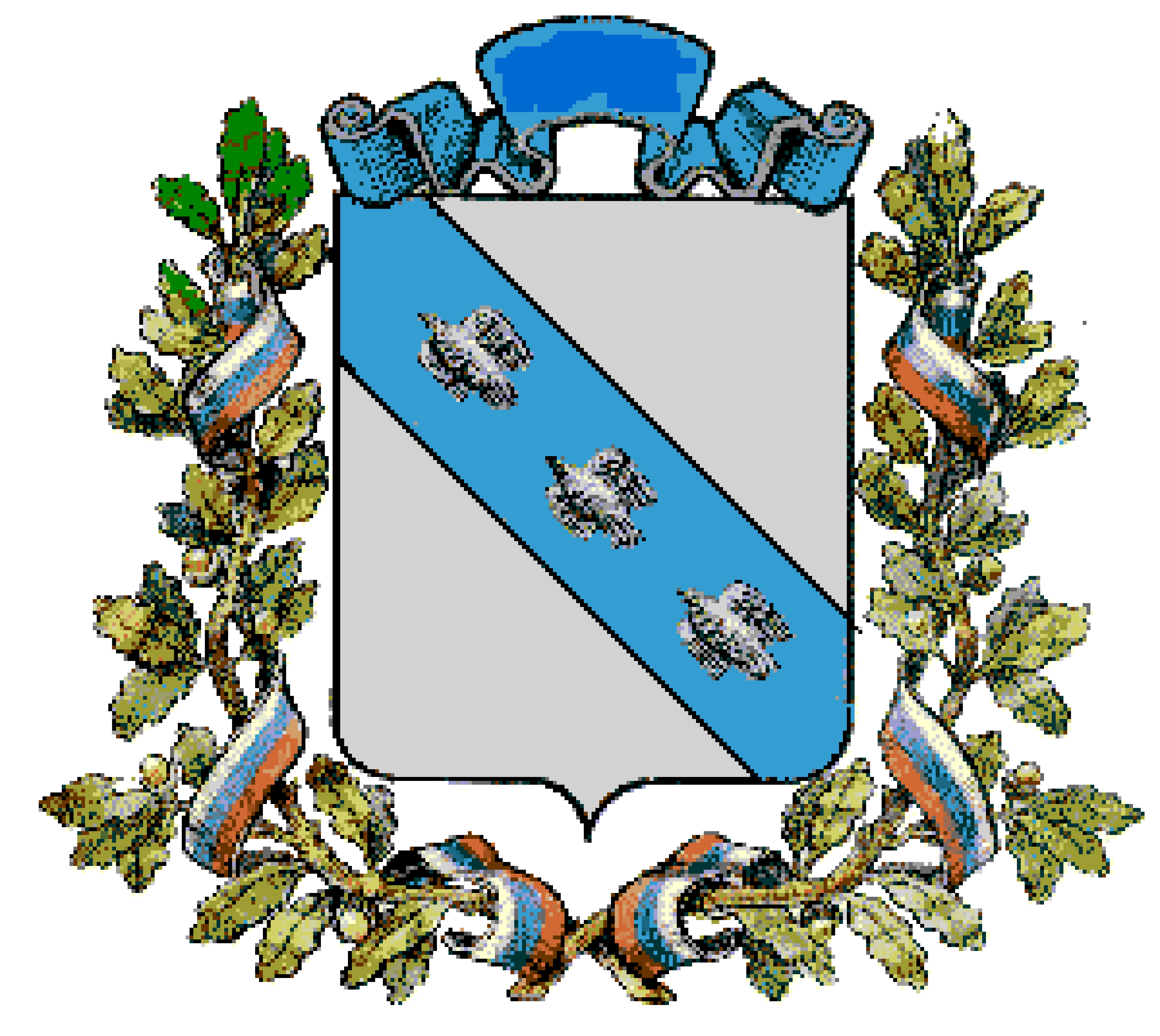 